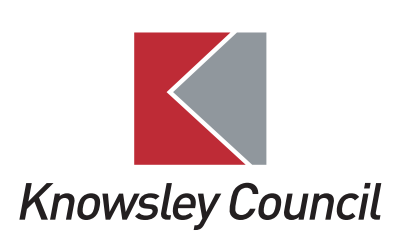 The Mobile Homes (Requirement for Manager of Site to be Fit and Proper Person) (England) Regulations 2020Application for inclusion on the register ofFit and Proper PersonsAn application must include a fully completed application form, supporting information and payment of the relevant fee.  You can send these to the address on the following page, or by email to: environmentalhealth@knowsley.gov.uk .PRIVACY NOTICE We will use the information supplied in this form for the purposes of assessing your fit and proper person application. We may share information provided with other bodies undertaking a public function in order to prevent and detect fraud. Applicant details will be made available on the public register if your registration is accepted. Our lawful basis for doing so is that processing is necessary in the exercise of official authority vested in the Council.  We will keep your information for as long as it is required by us or other regulatory bodies in order to comply with legal and regulatory requirements or for other operational reasons. In most cases this will be a minimum of six years.For sole traders/individuals complete section A.For partnerships, companies, etc. complete section B.All applicants must complete sections C to O.FULL DETAILS OF THE APPLICANTFULL DETAILS OF THE APPLICANTFULL DETAILS OF THE APPLICANTFULL DETAILS OF THE APPLICANTAFirst Name(s):Surname:Title:Title:Correspondence Address: Postcode:Correspondence Address: Postcode:Correspondence Address: Postcode:Correspondence Address: Postcode:Correspondence Address: Postcode:Tel (work):Tel (work):Tel (mobile):Tel (mobile):Tel (mobile):E-mail address:E-mail address:E-mail address:E-mail address:E-mail address:COMPANY OR OTHER APPLICANT DETAILSBName of person completing the form: Name of person completing the form: Name of person completing the form: Position in company: Position in company: Position in company: Type of business (e.g. Limited Company, Partnership, etc.): Type of business (e.g. Limited Company, Partnership, etc.): Type of business (e.g. Limited Company, Partnership, etc.): Company Name: Company Name: Company Name: Correspondence Address: Postcode: Correspondence Address: Postcode: Correspondence Address: Postcode: Telephone (office) Telephone (mobile): Telephone (mobile): E-mail address: E-mail address: E-mail address: Name of each relevant officer:Role in management of the site:Role in management of the site:Please use an additional page if necessary Please use an additional page if necessary Please use an additional page if necessary DETAILS OF THE SITE TO WHICH THE APPLICATION REFERSCSite Name:Site Name:Site Address: Site Postcode:Site Address: Site Postcode:DETAILS OF THE APPLICANT’S ESTATE OR EQUITABLE INTEREST IN THE SITE DPlease provide proof of estate or equitable interest:Please provide proof of estate or equitable interest:NAME AND BUSINESS CONTACT DETAILS OF ANY OTHER PERSON(S) WITH A LEGAL ESTATE OR EQUITABLE INTEREST IN THE SITEEDETAILS OF ANY OTHER SITE LICENCES HELD AND/OR MANAGED BY THE APPLICANT (Please use an additional page if necessary)DETAILS OF ANY OTHER SITE LICENCES HELD AND/OR MANAGED BY THE APPLICANT (Please use an additional page if necessary)DETAILS OF ANY OTHER SITE LICENCES HELD AND/OR MANAGED BY THE APPLICANT (Please use an additional page if necessary)FSite NameLicensing Authority NameLicence NumberLicence NumberDETAILS OF ANY OTHER SITES WHERE THE APPLICANT HAS AN INTEREST (Please use an additional page if necessary)DETAILS OF ANY OTHER SITES WHERE THE APPLICANT HAS AN INTEREST (Please use an additional page if necessary)DETAILS OF ANY OTHER SITES WHERE THE APPLICANT HAS AN INTEREST (Please use an additional page if necessary)GSite NameLicensing Authority NameLicence NumberLicence NumberCONFIRMATION THE APPLICANT IS THE OCCUPIER OF THE SITEHIs the applicant the occupier of the site, as defined in Section 1 of the Caravan Sites and Control and Development Act, 1960 (as amended)? ‘Occupier’ means, in relation to any land, the person who, by virtue of an estate or interest therein held by him, is entitled to possession thereof or would be so entitled but for the rights of any other person under any licence granted in respect of the land. Provided that where land amounting to not more than four hundred square yards in area is let under a tenancy entered into with a view to the use of the land as a mobile home site, the expression ‘occupier’ means in relation to that land the person who would be entitled to possession of the land but for the rights of any person under that tenancy. YES/NOTO WHOM DOES THIS APPLICATION FOR INCLUSION ON THE REGISTER RELATE?TO WHOM DOES THIS APPLICATION FOR INCLUSION ON THE REGISTER RELATE?IThe Applicant (do not complete section J)An appointed manager (complete section J)APPOINTED MANAGER DETAILS APPOINTED MANAGER DETAILS APPOINTED MANAGER DETAILS JFirst Name(s):First Name(s):First Name(s):First Name(s):Surname:Surname:Title:Title:Correspondence Address: Postcode:Correspondence Address: Postcode:Correspondence Address: Postcode:Correspondence Address: Postcode:Telephone (office)Telephone (mobile):Telephone (mobile):Telephone (mobile):E-mail address:E-mail address:E-mail address:E-mail address:Role in managing site:Role in managing site:Role in managing site:Role in managing site:EVIDENCE OF ABILITY TO SECURE THE PROPER MANAGEMENT OF THE SITE (The following information must be included with this application.)EVIDENCE OF ABILITY TO SECURE THE PROPER MANAGEMENT OF THE SITE (The following information must be included with this application.)K1Details of the applicant(s) or proposed manager’s experience and competency in managing mobile home sitesIncluded?YES/NO2Details of the management structure and funding arrangements for the site or proposedmanagement structure and funding arrangements for the siteIncluded?YES/NOADDITIONAL INFORMATION IN RELATION TO THE APPLICANT (AS AN INDIVIDUAL) OR SITE MANAGER.ADDITIONAL INFORMATION IN RELATION TO THE APPLICANT (AS AN INDIVIDUAL) OR SITE MANAGER.L1Have you committed any offence involving fraud or other dishonesty, violence, arson or drugs or listed in Schedule 3 to the Sexual Offences Act 2003 (offences attracting notification requirements)? YES/NO2Have you contravened any provision of the law relating to housing, mobile home sites, mobile homes, public health, planning or environmental health or of landlord and tenant law? YES/NO3Have you contravened any provision of the Equality Act 2010 in, or in connection with, the carrying on of any business?YES/NO4Have you harassed any person in, or in connection with, the carrying on of any business?YES/NO5Are you, or have you been within the past 10 years, personally insolvent?YES/NO6Are you, or have you been within the past 10 years, disqualified from acting as a company director?YES/NO7Have you the right to work in the United Kingdom?YES/NO8Are you a member of any redress scheme for dealing with complaints in connection with the management of the site? (If yes, please provide details on a separate page.)YES/NO9Have you had an application to be included in a fit and proper person register rejected by another Local Authority? (If yes, details of the reasons for rejection must be provided.)YES/NO10Do you have applications to be included in a fit and proper person register awaiting a result from another Local Authority? (If yes please provide details on a separate page.)YES/NOADDITIONAL INFORMATION IN RELATION TO THE RESPONSIBLE PERSON (THE PERSON TO WHOM THE SITE MANAGER REPORTS, INC. OWNER)ADDITIONAL INFORMATION IN RELATION TO THE RESPONSIBLE PERSON (THE PERSON TO WHOM THE SITE MANAGER REPORTS, INC. OWNER)M1Have you committed any offence involving fraud or other dishonesty, violence, arson or drugs or listed in Schedule 3 to the Sexual Offences Act 2003 (offences attracting notification requirements)?YES/NO2Have you contravened any provision of the law relating to housing, mobile home sites, mobile homes, public health, planning or environmental health or of landlord and tenant law? YES/NO3Have you contravened any provision of the Equality Act 2010 in, or in connection with, the carrying on of any business?YES/NO4Have you harassed any person in, or in connection with, the carrying on of any business?YES/NO5Are you, or have you been within the past 10 years, personally insolvent? YES/NO6Are you, or have you been within the past 10 years, disqualified from acting as a company director?YES/NO7Have you the right to work in the United Kingdom?YES/NO8Are you a member of any redress scheme for dealing with complaints in connection with the management of the site? (If yes, please provide details on a separate page.)YES/NO9Have you had an application to be included in a fit and proper person register rejected by another Local Authority? (If yes, details of the reasons for rejection must be provided.) YES/NO10Do you have applications to be included in a fit and proper person register awaiting a result from another Local Authority? (If yes, please provide details on a separate page.) YES/NOCRIMINAL RECORD CERTIFICATENThis must be a criminal record certificate issued under section 113A(1) of the Police Act 1997(1) no more than six months before the date of the application in respect of: (a) where the relevant person is an individual, the relevant person; and (b) each individual in relation to whom the applicant is required to provide information under paragraph 10(2) or (5), 11 or 12 of the Mobile Homes (Requirement for Managers of Site to be Fit and Proper Person) (England) Regulations 2020.This must be a criminal record certificate issued under section 113A(1) of the Police Act 1997(1) no more than six months before the date of the application in respect of: (a) where the relevant person is an individual, the relevant person; and (b) each individual in relation to whom the applicant is required to provide information under paragraph 10(2) or (5), 11 or 12 of the Mobile Homes (Requirement for Managers of Site to be Fit and Proper Person) (England) Regulations 2020.FEES AND CHARGES (non-refundable)FEES AND CHARGES (non-refundable)Application Fee: £258£258PAYMENT METHODSPAYMENT METHODSTelephone: To pay over the telephone with a debit card, dial 0151 489 6000 (please note credit cards are not accepted)Payment Reference: ____________________ Date paid: _____________ Payment Reference: ____________________ Date paid: _____________ By post: You can post your application form and a cheque (made payable to Knowsley Borough Council) to Environmental Health, Knowsley MBC, 2nd Floor Municipal Buildings, Archway Road, Huyton, Liverpool L36 9YUBy post: You can post your application form and a cheque (made payable to Knowsley Borough Council) to Environmental Health, Knowsley MBC, 2nd Floor Municipal Buildings, Archway Road, Huyton, Liverpool L36 9YUBy post: You can post your application form and a cheque (made payable to Knowsley Borough Council) to Environmental Health, Knowsley MBC, 2nd Floor Municipal Buildings, Archway Road, Huyton, Liverpool L36 9YUFor office Use:Charge Code: C01019521For office Use:Charge Code: C01019521For office Use:Charge Code: C01019521